Van 5 havo naar 5 vwoWil je na de havo een vwo-diploma behalen? Dat kan! Je kunt met een havodiploma toegelaten worden in 5 vwo. Daarvoor gelden de volgende toelatingseisen: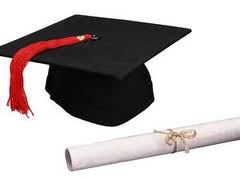 Je moet een havodiploma hebbenJe moet een 7 gemiddeld hebben voor jouw eindexamenvakkenJe moet een aansluitend vakkenpakket hebbenJe moet een positief advies krijgen van jouw docenten op basis van jouw capaciteiten, studievaardigheden, motivatie en werkhouding.Als je aan de eisen voldoet, kan je je aanmelden voor het vwo. Hoe dat in zijn werk gaat lees je hieronder:Je meldt je voor 1 maart aan bij de decaanJe verzamelt m.b.v. adviesformulieren zelf de adviezen van de docenten, deze lever je in bij de decaan.Alle leerlingen van het Veluws College worden gesproken in een doorstroomcommissie. Hierin wordt besproken in hoeverre jij voldoet aan de toelatingscriteria. De uitkomst van de toelatingscommissie ontvang je per brief voor de meivakantie.Toelatingsgesprek:Een toelatingsgesprek kan deel uitmaken van de procedure, bijvoorbeeld als je niet aan de toelatingseisen voldoet of als er twijfel is over jouw aanname.Doubleerverbod:De school mag een doubleerverbod opleggen, bijvoorbeeld als je al eerder een jaar hebt gedoubleerd in het VO of als er twijfel bestaat over de haalbaarheid van vwo.